Математика. 4-Б класТема: Місткість. Одиниця місткості – літр. Позначення – л.   Вимірюємо місткості посудин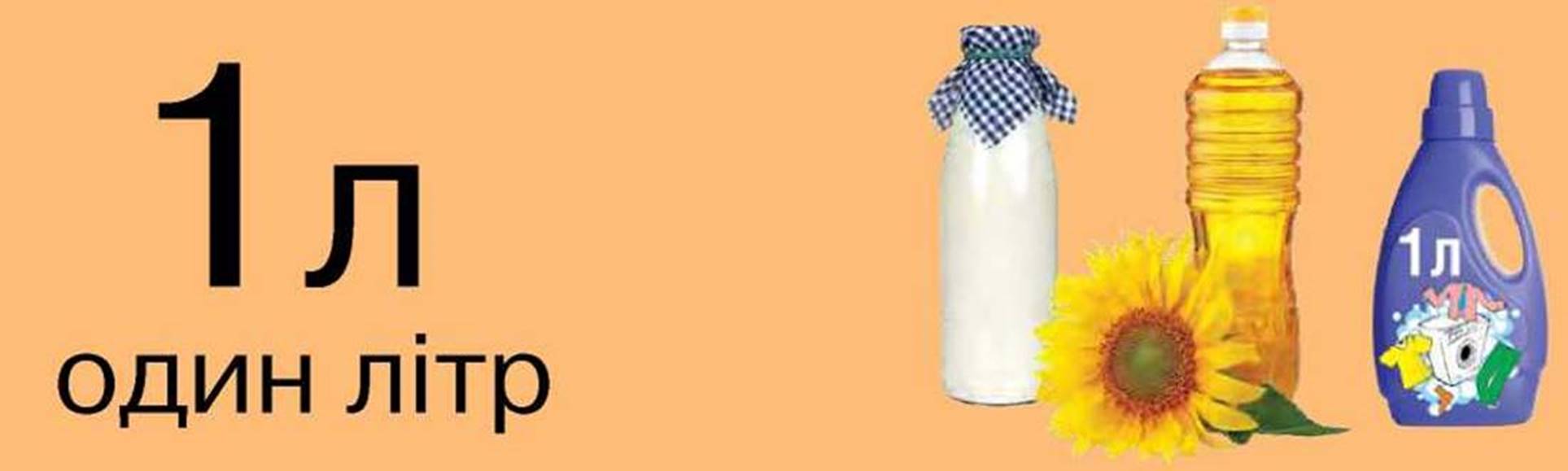 Актуалізація опорних знань і способів дії Гра «Правильно – неправильно» (світлофорчики).+ При додаванні числа називаються доданок, доданок, сума.Щоб знайти невідомий доданок, треба від суми відняти від’ємник.+ При відніманні числа називається зменшуване, від’ємник, різниця.Щоб збільшити число на кілька одиниць треба відняти.Щоб зменшити число на кілька одиниць треба додати.+ Щоб дізнатися на скільки одне число більше або менше від другого треба від більшого числа відняти менше.Задача складається з умови і відповіді.В кінці кожної задачі пишеться розв’язання.Маса вимірюється в сантиметрах.Математичний диктант (1, 2, 3, 4, 5, 6, 7, 8, 9, 10)Усний рахунок.2 – 13 – 2     5 + 2Що таке місткість і вивчимо нову одиницю вимірювання – літр.Формування нових знань і способів дійОзнайомлення з величиною «місткість»Порівняння «на око».в що ми можемо наливати воду? (У відро, банку, глечик, чашку і т.д.) Давайте зараз спробуємо порівняти на око місткість глечика і чашки.Місткість глечика більша за місткість чашки і місткість чашки менша за місткість глечика.Що можна сказати про склянки? У склянках води порівну? Чому? Бо вони однакові.Для вимірювання було обрано посудину місткістю 1 літр (демонстрація літрової банки). У побуті крім літрової банки використовують 2-х літрову, 3-х літрову, і навіть є 10 літрова банка.Отже, одиниця вимірювання місткості- 1 літр..Як скорочено записується 1 літр – 1л. Зверніть увагу, що після л крапка не ставиться. Це важливо пам’ятати при розв’язуванні задач.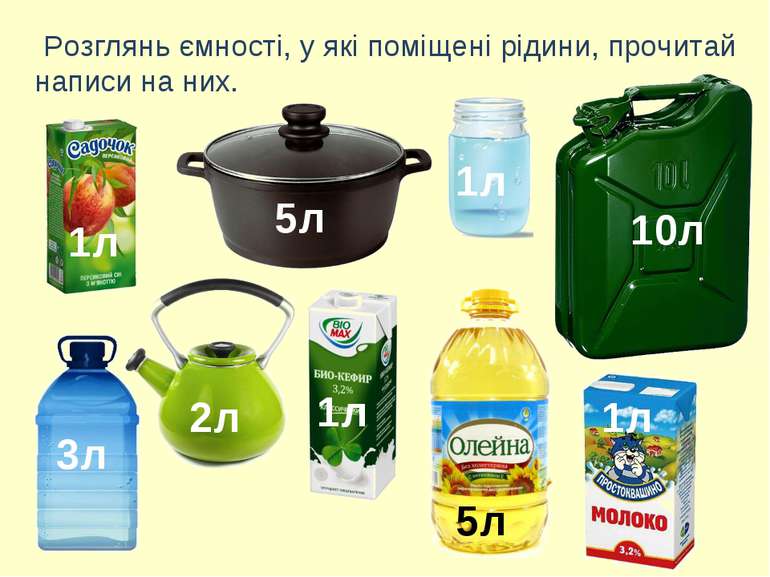 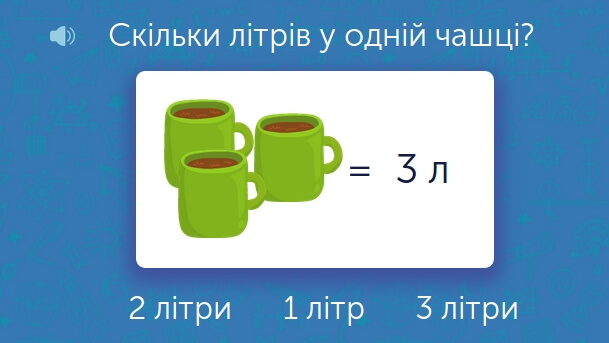 Математика разом.- Сьогодні ми юні дослідники. Спробуємо визначити скільки води вміщується в різних посудинах.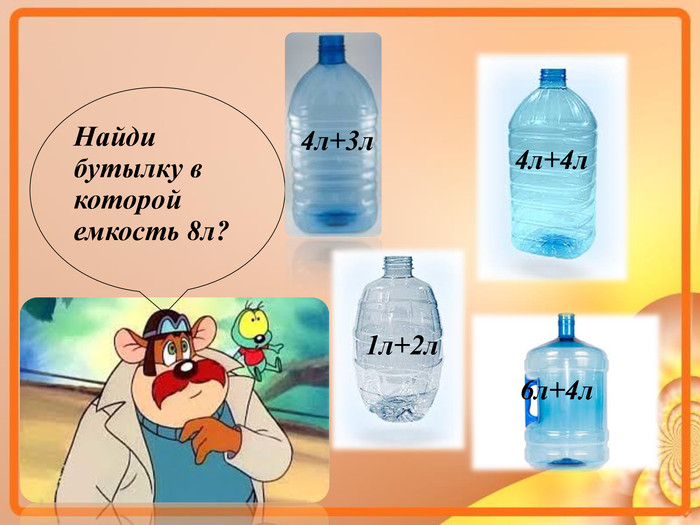 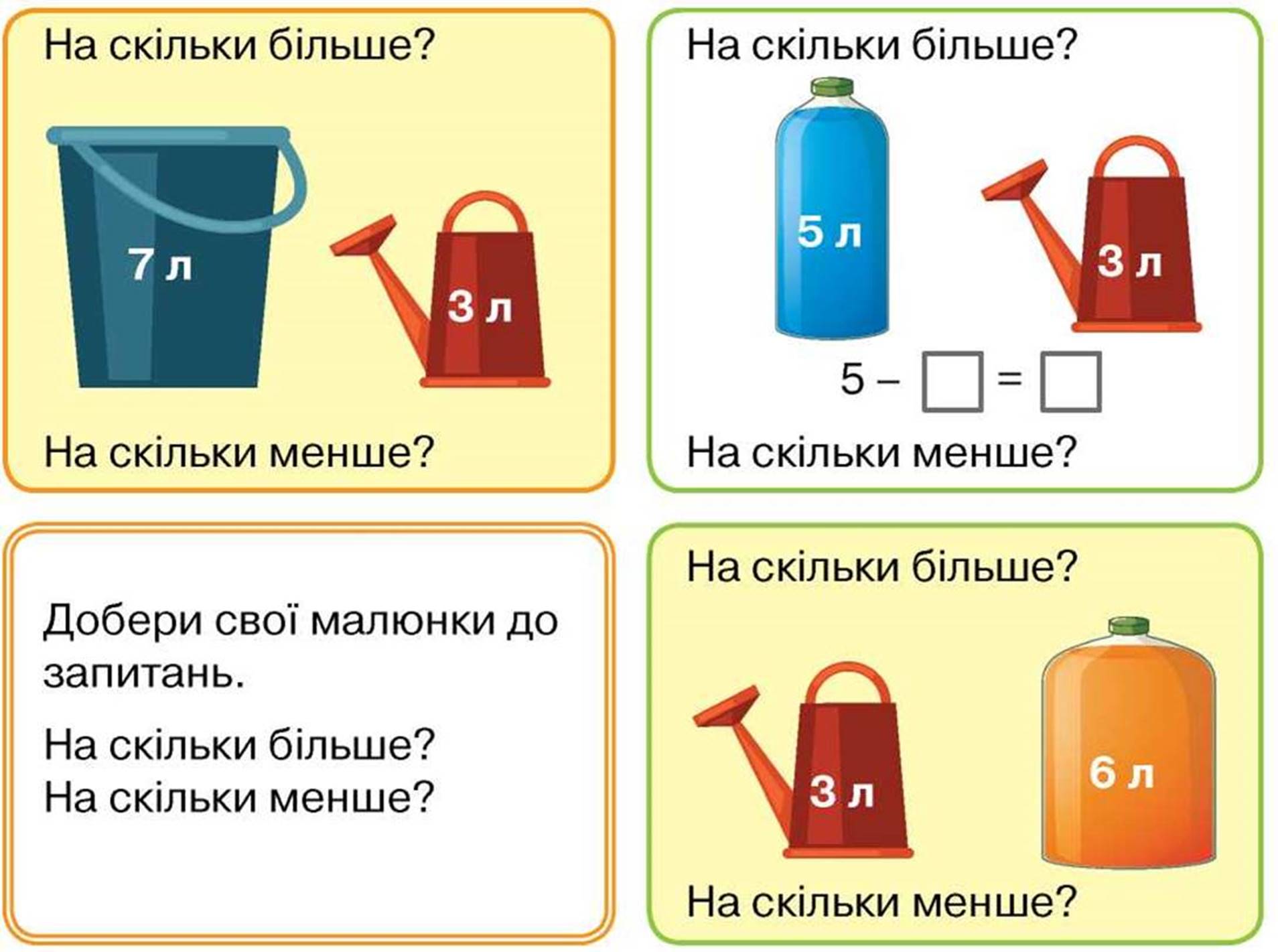 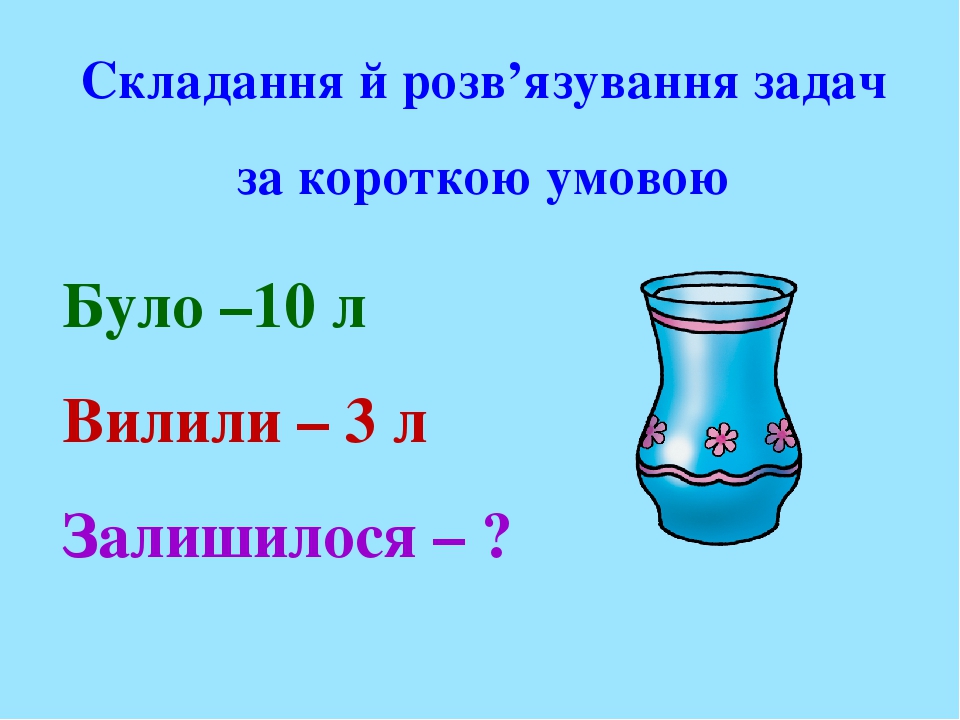 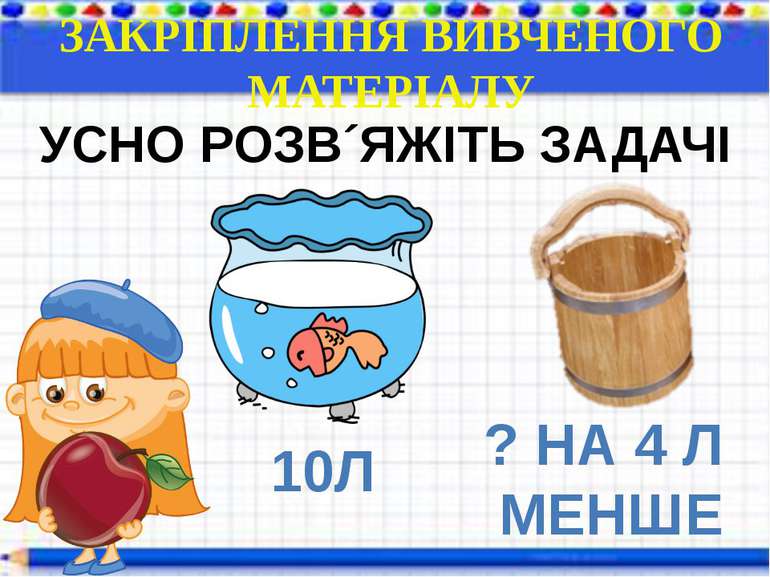 Дом. завдання переслати на пошту    zathey25tanya@ukr.net      